Перечень услуг, оказываемых получателям социальных услуг в приюте для бездомных «Возвращение»ДиректорФонда «Забота»                                                         Ю.А.МоскаленкоБЛАГОТВОРИТЕЛЬНЫЙ ФОНД 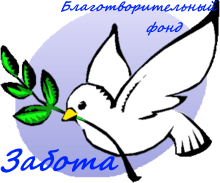 содействия социальной защите граждан«ЗАБОТА»692900  Приморский край г.Находка, Находкинский проспект, 33.e-mail:  zabotafond@mail.ru, тел. +7 (984) 152-92-72 ИНН 2512999050  КПП 250801001 ОГРН 1142500002215Расчетный счет  40703810450000000091 ДАЛЬНЕВОСТОЧНЫЙ  БАНК  ПАО  СБЕРБАНК   г. ХабаровскК/счет 30101810600000000608 БИК 040813608Социальные услуги в стационарной формеСоциальные услуги в стационарной формеСоциально-бытовые услуги1Предоставление площади жилых помещений2Обеспечение питанием, включая диетическое питание3Обеспечение мягким инвентарем (одеждой, обувью, нательным бельем и постельными принадлежностями)4Обеспечение за счет средств получателя социальных услуг книгами, журналами, газетами, настольными играми5Создание условий для отправления религиозных обрядов6Предоставление в пользование мебели7Предоставление гигиенических услуг лицам, не способным по состоянию здоровья самостоятельно осуществлять за собой уходСоциально-медицинские1Систематическое наблюдение за состоянием здоровьяСоциально-правовые услуги1Оказание помощи в оформлении и восстановлении утраченных документов получателей социальных услуг2Оказание помощи в получении юридических услуг (в том числе бесплатно)Социально-трудовые услуги1Проведение мероприятий по использованию трудовых возможностей 2Оказание помощи в трудоустройствеСоциально-психологические1Социально-психологическое консультированиеУслуги в целях повышения коммуникативного потенциала получателей социальных услуг, имеющих ограничения жизнедеятельности, в том числе детей-инвалидов1Проведение социально-реабилитационных мероприятий в сфере социального обслуживания